Участники муниципального этапа всероссийского конкурса «Учитель года -2024»ФИО, должность, место работыПедагогическое кредо участника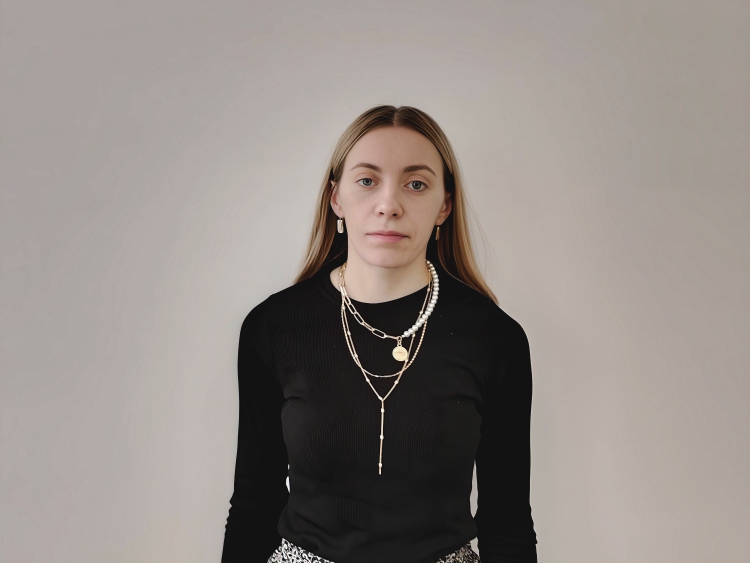 Анисимова Наталья Валерьевна, учитель географии, МБОУ «Мигнинская СШ» https://infourok.ru/user/anisimova-natalya-valerevnaЧтобы учить других, нужно учиться самому, чтобы воспитывать других, нужно начинать с себя, чтобы развивать других, нужно самому постоянно развиваться!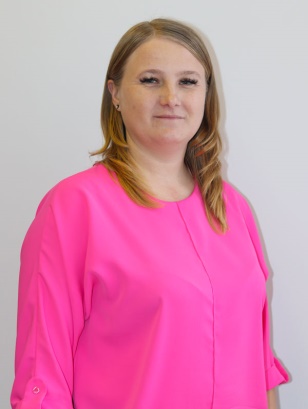 Астанина Юлия Олеговна, учитель начальных классов, МБОУ «Григорьевская СШ им. А.А. Воловика»https://infourok.ru/user/astanina-yuliya-olegovna1То, что мы хотим зажечь в других, должно гореть внутри нас!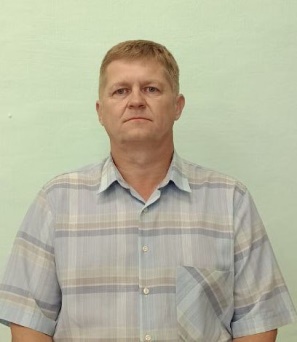 Бортников Алексей Васильевич, преподаватель-организатор ОБЖ,МБОУ «Ивановская СШ»Прежде чем учить других, ученика нужно найти в себе.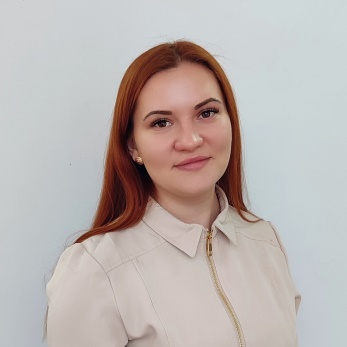 Золотарёва  Анна Львовна, учитель изобразительного искусства https://vk.com/id64943167К работе – творчески, к детям – с любовью!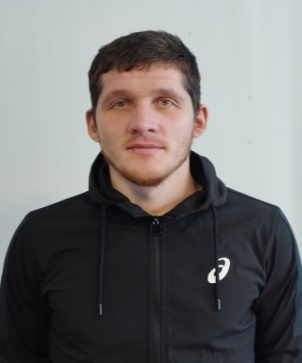 Линдерберг Иварс Юрьевич, учитель  физической культурыОбразование не должно быть подготовкой к жизни, оно должно быть самой жизнью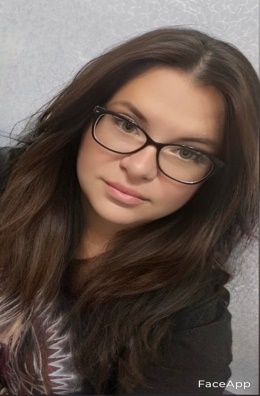 Мишуткина Анна Сергеевна, учитель математики, МБОУ «Семенниковская СШ» https://nsportal.ru/user/944852Чтобы иметь право учить – надо постоянно учиться самому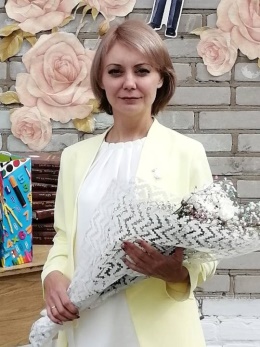 Тузова Мария Васильевна, учитель  английского языка https://vk.com/id597512687«Гордость личности - бодро двигаться к всесторонней реализации своего потенциала», Зафар Мирзо